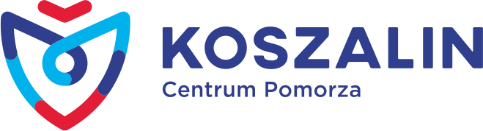     Rada Osiedla „im. Tadeusza Kotarbińskiego”Przewodniczący Rady Osiedla: Czesław WachowskiSiedziba: ul. Tadeusza Kotarbińskiego 7b/B e-mail :  ro.kotarbinskiego@outlook.comWykaz członków Rady Osiedla :WACHOWSKI CZESŁAW 			Przewodniczący Rady i Zarządu OsiedlaGIL ZALEWSKA BARBARA 		Wiceprzewodnicząca Rady i Zarządu OsiedlaSIWIELA BOGUSŁAW			Sekretarz Zarządu OsiedlaBUDZELEWSKI DARIUSZ  	           CzłonekCHAMERA HALINA			Członek Komisji RewizyjnejDROZGOWSKA URSZULA 		CzłonekHACZKOWSKA BARBARA		CzłonekOWCZARCZAK HALINA 			Członek PAWLAK WALDEMAR 			Przewodniczący Komisji RewizyjnejPIĘTA EMIL 					CzłonekSIEROCIŃSKA JADWIGA 			CzłonekPIKUŁA SŁAWOMIR			CzłonekSTUPNICKA TERESA 		 	Członek Komisji RewizyjnejWOŹNIAK DARIUSZ 			CzłonekWOŹNIAK REGINA 		           Członek 